Ålands lagtings beslut om antagande avFjärde tillägg till budgeten för år 2020	Efter att förslag inkommit från landskapsregeringen har lagtinget antagit nedanstående fjärde tillägg till budgeten för Åland under år 2020: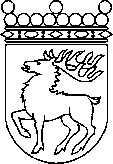 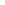 Ålands lagtingBESLUT LTB 84/2020BESLUT LTB 84/2020DatumÄrende2020-09-30BF06/2019-2020AnslagInkomster tb 2020 tb 2020VERKSAMHETAvdelning 1100Lagtinget118 0000101Lagtinget35 000010100Lagtinget, verksamhet35 0000111Lagtingets kansli31 000011100Lagtingets kansli, verksamhet31 0000112Lagtingets övriga utgifter18 000011210Lagtingets Östersjösamarbete, BSPC, verksamhet18 0000120Landskapsrevisionen6 000012010Landskapsrevisionen, verksamhet6 0000130Ålands delegation i Nordiska rådet28 000013010Ålands delegation i Nordiska rådet, verksamhet28 0000Avdelning 2200Landskapsregeringen och regeringskansliet66 000-465 000200Lantrådet och landskapsregeringens ledamöter35 000020010Landskapsregeringen, verksamhet35 0000210Regeringskansliet60 000021010Regeringskansliet, verksamhet60 0000250Personalarbete och arbetsmiljö035 00025000Utbildning, företagshälsovård, arbetarskydd, personalaktiviteter och personalpolitiska åtgärder035 000270Radio-och TV-verksamhet-10 000-500 00027000Radio-och TV-verksamhet (F)-10 000-500 000280Lagberedningen-19 000028010Lagberedningen, verksamhet-19 0000Avdelning 3300Finansavdelningens förvaltningsområde45 000105 000300Allmän förvaltning45 00086 00030010Finansavdelningens allmänna förvaltning, verksamhet45 00086 000390Gemensamma förvaltningskostnader019 00039000IT-drifts- och utvecklingskostnader (R)019 000Avdelning 4400Social- och miljöavdelningens förvaltningsområde77 0000400Allmän förvaltning77 000040010Social- och miljöavdelningens allmänna förvaltning, verksamhet77 0000Avdelning 5500Utbildnings- och kulturavdelningens förvaltningsområde-6 990 000-48 000500Allmän förvaltning121 000050010Utbildnings- och kulturavdelningens allmänna förvaltning, verksamhet121 0000516Penningautomatmedel för kulturell verksamhet -58 000051600Penningautomatmedel för kulturell verksamhet (R)-58 0000535Utbildningsverksamhet-7 053 000053510Utvecklingsarbete inom utbildning-85 000053520Högskoleutbildning-6 968 0000540Kulturarvs- och museiverksamhet0-48 00054000Kulturarvs- och museiverksamhet0-48 000Avdelning 6600Näringsavdelningens förvaltningsområde80 0000600Allmän förvaltning78 000060010Näringsavdelningens allmänna förvaltning, verksamhet78 0000610Näringslivets främjande2 000061100Ålands landsbygdscentrum2 0000Avdelning 7700Infrastrukturavdelningens förvaltningsområde1 092 0000700Allmän förvaltning53 000070010Infrastrukturavdelningens allmänna förvaltning,verksamhet53 0000740Ålandstrafiken9 000074000Ålandstrafiken, verksamhet9 0000745Oljeskydd30 000074500Oljeskydd30 0000750Kostnader för sjötrafik1 000 000075010Upphandling av sjötrafik1 000 000080 - 88Myndigheter samt fristående enheter1 006 0006 910 000820Ålands statistik- och utredningsbyrå46 000-24 00082000Ålands statistik- och utredningsbyrå, verksamhet46 000-24 000822Datainspektionen2 000082200Datainspektionen, verksamhet2 0000825Ålands polismyndighet425 000082500Ålands polismyndighet, verksamhet425 0000826Ålands ombudsmannamyndighet10 000082600Ålands ombudsmannamyndighet, verksamhet10 0000827Lotteriinspektionen4 000-4 00082700Lotteriinspektionen, verksamhet4 000-4 000831Upphandlingsinspektionen3 000083100Upphandlingsinspektionen, verksamhet3 0000848Ålands miljö- och hälsoskyddsmyndighet74 000084810Ålands miljö- och hälsoskyddsmyndighet, verksamhet71 000084820Ålands miljö- och hälsoskyddsmyndighets laboratorium, verksamhet3 0000850Högskolan på Åland06 938 00085000Högskolan på Åland06 938 000851Ålands folkhögskola24 000085100Ålands folkhögskola, verksamhet24 0000852Ålands musikinstitut4 000085200Ålands musikinstitut, verksamhet4 0000855Ålands gymnasium340 000085500Ålands gymnasium, verksamhet340 0000856Ålands sjösäkerhetscentrum20 000085600Ålands sjösäkerhetscentrum, verksamhet20 0000860Ålands arbetsmarknads- och studieservicemyndighet-60 000086000Arbetsmarknads- och studieservicemyndigheten,verksamhet-60 0000865Ålands fiskevårdscentrum, Guttorp8 000086500Ålands fiskevårdscentrum, Guttorp, verksamhet8 0000870Fordonsmyndigheten31 000087000Fordonsmyndigheten, verksamhet31 0000872Vägunderhållsverksamhet35 000087200Vägunderhållsenheten, verksamhet35 0000873Verkstad och lager40 000087300Verkstad och lager, verksamhet40 0000Verksamhet sammanlagt-4 506 0006 502 000ÖVERFÖRINGARAvdelning 6600Näringsavdelningens förvaltningsområde00615Främjande av livsmedelsproduktion0061500Främjande av livsmedelsproduktion (R)00Avdelning 7700Infrastrukturavdelningens förvaltningsområde750 0000747Övrig trafik750 000074700Understöd för övrig trafik750 000080 - 88Myndigheter samt fristående enheter-10 0000860Ålands arbetsmarknads- och studieservicemyndighet-10 000086050Sysselsättnings- och arbetslöshetsunderstöd (F)-10 0000Överföringar sammanlagt740 000089SKATTEFINANSIERING, FINANSIELLA POSTER OCH RESULTATRÄKNINGSPOSTER890Skatter och avgifter av skattenatur, inkomster av lån och finansiella poster-855 000-33 856 000890Skatter och inkomster av skattenatur0-33 551 00089000Skatter och inkomster av skattenatur0-33 551 000892Finansiella poster-900 000-305 00089200Finansiella poster (F)-900 000-405 00089230Landskapets fastighetsverk0100 000893Avskrivningar, nedskrivningar och justeringsposter45 000089300Av- och nedskrivningar samt justeringsposter (F)45 0000Skattefinansiering, finansiella poster och resultat- räkningsposter sammanlagt-855 000-33 856 0009INVESTERINGAR, LÅN OCH ÖVRIGA 
FINANSINVESTERINGARAvdelning 3300Finansavdelningens förvaltningsområde-265 00059 550 0009340Särskilda understöd, lån och investeringar-265 00059 550 000934000Övriga finansinvesteringar (R)-265 0000934080Övriga lån (F)059 550 000Avdelning 5500Utbildnings- och kulturavdelningens förvaltningsområde-15 00009540Kulturarvs- och museiverksamhet-15 0000954000Inköp av konst (R)-15 000080 - 88Myndigheter samt fristående enheter-470 00009825Ålands polismyndighet-470 0000982500Investeringar (R)-470 0000Investeringar, lån och övriga finansinvesteringarsammanlagt-750 00059 550 000Anslag och inkomster totalt ovanstående-5 371 00032 196 000	Mariehamn den 30 september 2020	Mariehamn den 30 september 2020Roger NordlundtalmanRoger NordlundtalmanKatrin SjögrenvicetalmanBert Häggblomvicetalman